Положение о межрегиональном очном конкурсе рисунков «Художественный батл - 2022»	2022 год объявлен Годом культурного наследия народов России. Важно помнить о нашем наследии, ведь Россия — огромная многонациональная страна, каждый из народов которой богат своими искусством, традициями и обычаями. 	Тема этого года выбрана в целях популяризации народного искусства и сохранения культурных традиций, памятников истории и культуры, этнокультурного многообразия, культурной самобытности всех народов и этнических общностей.	Мордовский народ – яркий и самобытный народ, который гордится своими богатыми культурой, историей, традициями и обычаями. 	ФГБУ «Заповедная Мордовия» приглашает творческих людей окунуться в мифы и легенды древней мордвы, познакомиться с древними богами, которым поклонялся мордовский народ. И, используя всю свою фантазию, принять участие в очном межрегиональном художественном конкурсе «Художественный батл – 2022» на тему «Боги древней мордвы».Участники: дети от 7 до 18 лет.Возрастные категории:  - младшая возрастная группа - 7-10 лет;- средняя возрастная группа – 11-14 лет;- старшая возрастная группа - 15-18 лет.Участие могут принимать ученики детских художественных школ, детских школ искусств (художественных отделений), художественных кружков и средних образовательных учреждений.Порядок проведения:	Творческий конкурс проводится в очной форме 9 апреля 2022 года на трёх площадках ФГБУ «Заповедная Мордовия»:-  г. Саранск, ул. Красная, д. 30;- Мордовский государственный природный заповедник им. П.Г. Смидовича, на территории пос. Пушта, Темниковский район, ул. Лесная, д. 9б (Визит-центр);- Национальный парк «Смольный», на территории пос. Смольный, Ичалковский район, пл. Мира, д. 2 (Визит-центр).Итоги конкурса будут подведены и оглашены в день участия. Количество участников от одного образовательного учреждения регламентировано, не более 5 человек. Регистрация участников происходит по предварительной заявке (Приложение № 1) с предоставлением фамилии, имени, года рождения, населенного пункта, школы, класса, площадки для участия по электронной почте poelueva89@mail.ru  или телефону 89530298957 (Поелуева Анна Александровна) в срок до 06. 04. 2022 года. 6 апреля – это последний день приема заявок до 17:00.	Организаторы конкурса не предоставляют расходные материалы, каждый участник использует личные материалы, привезенные с собой. Условия проведения:Конкурс проводится очно.Без регистрации участие не действительно.Приготовленные заранее работы к участию не допускаются.В конкурсе могут принимать участие работы в любой в следующих техниках: карандаш, перо, фломастер, шариковый карандаш, краски, пастель, угольный карандаш, мел и т.д.  Размер картины – формат A3 (297х420 мм.). Критериями для оценки работ являются: оригинальность идеи, творческий подход и соответствие заявленной теме «Боги древней мордвы».     Награждение:Конкурсный   отбор   работ   участников   осуществляется    на   основе   экспертных оценок, которые выставляются членами конкурсной комиссии. Участникам, занявшим 1, 2 и 3 места в каждой возрастной группе, будут вручены грамоты и памятные призы. Администрация ФГБУ «Заповедная Мордовия» оставляет за собой право использования работ участников в создании сувенирной продукции, брошюр, флаеров с сохранением авторства. Все руководители творческих работ детей будут отмечены благодарственными письмами от администрации ФГБУ «Заповедная Мордовия».Ответственный организатор: Бугаева Елена Константиновна, 89375187810.              Директор           ФГБУ «Заповедная Мордовия»                                                 Ручин А.Б.Приложение №1                                                       АНКЕТА-ЗАЯВКА на межрегиональный очный конкурс рисунков «Художественный батл - 2022», тема «Боги древней мордвы»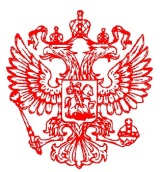 МИНПРИРОДЫ РОССИИФедеральное государственное бюджетное учреждение «Объединенная дирекция Мордовского государственного природного заповедника имени П.Г. Смидовича и национального парка «Смольный» (ФГБУ «Заповедная Мордовия»)д. 30, ул. Красная, г. Саранск,Республика Мордовия, 430005,тел./факс (8342) 27-20-01сайт: http://zapoved-mordovia.rue-mail: zapoved-mordovia@mail.ru            ________________№ __     На № ___ _________от _________Ф.И.О. Дата рождения, полных летЭлектронный адрес, телефон Город, школа, класс Ф.И.О. руководителя, должность, контактные данные Площадка для участия в конкурсе